Dopuni rečenice zadanim riječima.Razmisli i zaokruži. Među nabrojanim zaokruži oznake za mjerenje kapaciteta (zapremnine) memorije.Razmisli i spoji. Nabrojani su logičke izjave. Utvrdi jesu li logičke izjave istinite ili lažne i spoji ih s odgovarajućim plavim pravokutnikom.Zaokruži točan odgovor.a) ROM je memorija u koju se podaci upisuju samo jednom.                   TOČNO   NETOČNOb) Postoje tri načina prijenosa podataka.                                                  TOČNO   NETOČNOc) Procesor je središnja jedinica za obradu podataka.                              TOČNO   NETOČNOd) Sabirnice su maleni memorijski spremnici.                                           TOČNO   NETOČNOe) Procesor čini aritmetičko-logička i upravljačka jedinica.                       TOČNO   NETOČNORazmisli i odgovori. Saznao/saznali si da postoji više vrsta USB priključnica, no postoji li razlika u brzini prijenosa podataka kod USB-a? Objasni! ____________________________________________________________________________________________________________________________________________________________________________________________________________________________________________________________________________________________________________________________________________________________________________________________________________________________________________________________Spoji! Spoji nazive dijelova računala s njihovom slikom.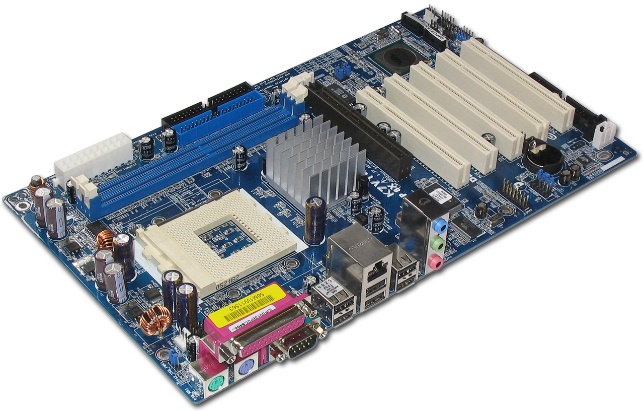 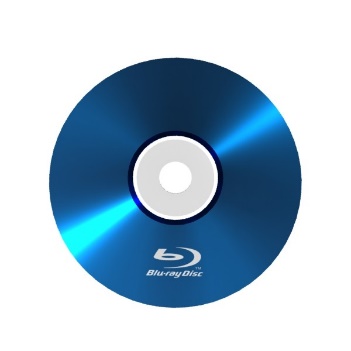 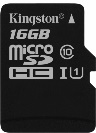 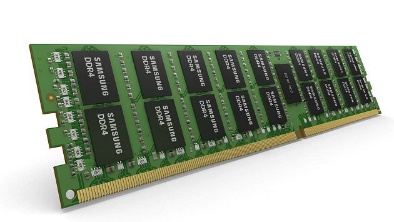 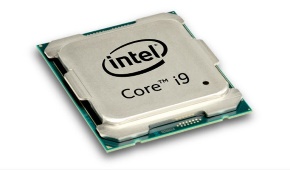 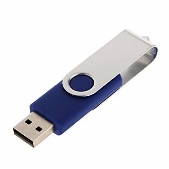 Razmisli i zaokruži točan odgovor.  1 MB ima:a)  1042 GBb)  1024 Bc)  1024 KBd)  1024 TBRazmisli i napiši. Ispod svake slike upiši pojam koji ga opisuje.USB prijenos, serijski prijenos, paralelni prijenos, HDMI prijenos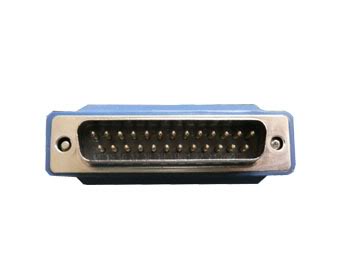 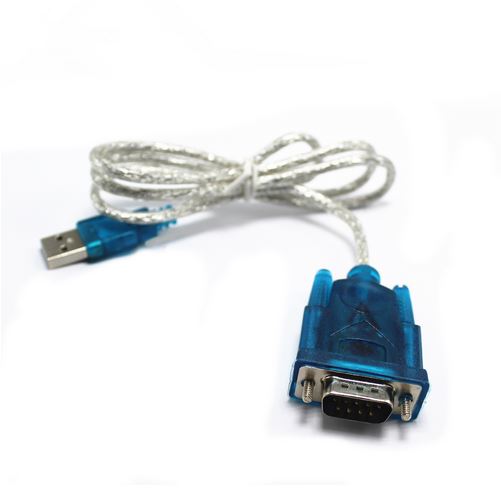 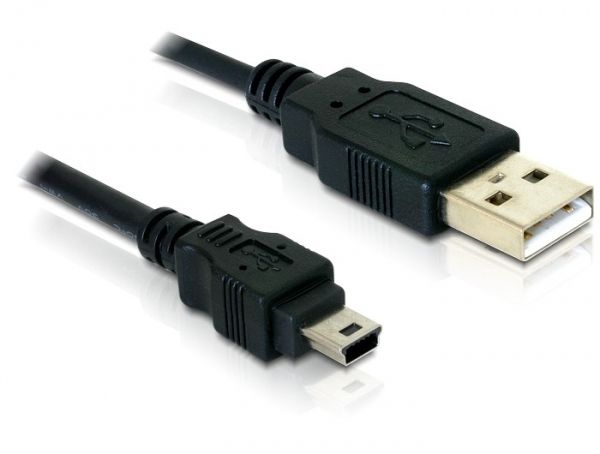 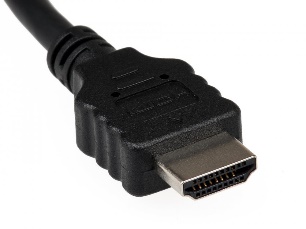 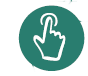 Procesor ili središnja jedinica za obradu podataka (eng. CPU, Central Processing Unit) je relativno malen, ali neizostavni dio __________________ svih računala. Zadatak procesora: obrada podataka, upravljanje _____________ podataka te _____________ pravilnog rada. Registri – ______________ memorijski spremnici u samom _______________ povezani s aritmetičko-logičkom jedinicom. Sabirnice (eng. BUS) služe za ______________ podataka između sklopovlja i procesora unutar ___________________. Matična _____________ (eng. motherboard) – služi za povezivanje ________________ dijelova računala. Paralelni prijenos podataka omogućuje istodobni prijenos _________ bitova. Serijskim (slijednim) prijenosom podataka možemo prenositi ______ po bit podataka, odnosno prenosimo ______________ bit za drugim u određenom redoslijedu.jedannadzorpločamaleniračunalaprocesoruprijenosprotokombitglavnihvišesklopovljabitmemorijabajtmegabajtramkilobajt        rom       cdromgigabajtterabajtbajt